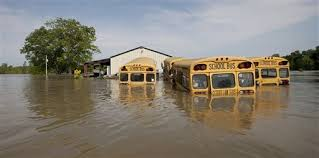 Complete all parts of the Disaster Plan Slide Show. Brainstorm ideas and questions. Create a Disaster Plan Presentation for Lesher Middle School. Present your plan to the class.Revise and send your presentation to Assistant Principal Mr. Morrow. 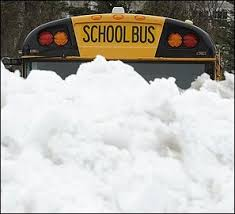 Presentation must include: 5 vocabulary words used correctly 5 or more slides 5 steps carefully explained Words, pictures, videosA logical order to the plan Proper grammar, syntax, and punctuationLanguage of sequencing (transition words) Vocabulary Words: recovery, severe, prevent, destruction, major, focus, increase, degree, abandon, cycleAchievement LevelCriterion B: Organizing - Level Descriptor0The student does not reach a standard described by any of the descriptors below.1-2The student:ii. Organizes opinions and ideas with a minimal degree of coherence and logic. iii. Makes minimal use of referencing and formatting tools to create a presentation style that may not always be suitable to the context and intention.3-4The student:ii. Organizes opinions and ideas with some degree of coherence and logic. iii. Makes adequate use of referencing and formatting tools to create a presentation style that may not always be suitable to the context and intention.5-6The student:ii. Organizes opinions and ideas in a coherent and logical manner with ideas building on each other. iii. Makes competent use of referencing and formatting tools to create a presentation style that may not always be suitable to the context and intention.7-8The student:ii. Effectively organizes opinions and ideas in a coherent and logical manner with ideas building on each other in a sophisticated way.iii. Makes excellent use of referencing and formatting tools to create an effective presentation style.Achievement LevelCriterion D: Using Language – Level Descriptor0The student does not reach a standard described by any of the descriptors below.1-2The student:i. Uses limited range of appropriate vocabulary and forms of expression.iii. Uses grammar, syntax, and punctuation with limited accuracy; errors often hinder communication.3-4The student:i. Uses an adequate range of appropriate vocabulary, sentence structures and forms of expression.iii. Uses grammar, syntax, and punctuation with some degree of accuracy; errors sometimes hinder communication.5-6The student:i. Uses a varied range of appropriate vocabulary, sentence structures and forms of expression competently.iii. Uses grammar, syntax, and punctuation with a considerable degree of accuracy; errors do not hinder effective communication.7-8The student:i. Effectively uses a varied range of appropriate vocabulary, sentence structures, and forms of expression.iii. Uses grammar, syntax, and punctuation with a high degree of accuracy; errors are minor and communication is effective.